ТЕМА :Гласные буквы Е, е. Наблюдение за буквой е в начале слов и после гласных в середине и на конце слов.Цель урока: подвести детей к открытию знаний о букве е и её звуках.Задачи урока:     -  создать условия для осознания детьми того, что гласная буква е обозначает два звука [йэ] в начале слова и после гласного и звук [э] в слиянии с мягким согласным;  формировать навык чтения слов с буквой е; -  развивать фонематический слух: упражнять в слогозвуковом анализе слов, в выделении изучаемых звуков в словах, их артикулировании и характеристиках; развивать речевую и мыслительную деятельность учащихся; -  расширять коммуникативные способности детей, воспитывать культуру Формирование универсальных учебных действий: 
1. Личностные УУД 
-   Формирование учебной мотивации; адекватной самооценки; осознания смысла учения и личной ответственности за будущий результат; готовности открыто выражать свою позицию на уроках. 
2. Регулятивные УУД 
-   Формирование умения выделять из множества информации главную; умения осуществлять действие по образцу; контроля своей деятельности; контроля деятельности соседа по парте; умения видеть ошибку. 
3. Познавательные УУД 
-   Формирование умения строить устные высказывания; вести поиск и выделять необходимую информацию, выбирать основания и критерии для сравнения, классификации. 
4. Коммуникативные УУД 
-   Формирование умения слушать и слышать учителя, ученика; вступать в диалог; сотрудничать с другими людьми в решении учебных задач; адекватно оценивать себя, одноклассникаХод урокаМотивирование к учебной деятельности (организационный момент).– Здравствуйте, ребята! Я к вам на урок пришла не одна, к нам пришли гости. (кто знает этого человека?)……….. Ребята, давайте улыбнемся друг к другу. Пусть сегодняшний урок принесет нам радость общения. Урок начнем с чистоговорки: Цы-цы –цы - мы ребята молодцыОк-ок-ок – дружно мы начнем урокАть-ать-ать – будем дружно мы читатьНа вопросы отвечать!Актуализация и фиксирование индивидуального затруднения.   - Ребята, сегодня мы с вами продолжим знакомство с буквами и звуками русской азбуки.  Сегодня очень интересный урок: вы познакомитесь с одной необычной (волшебной) буквой. Повторение   -Назовите  все буквы, которые мы с вами изучили.  - На какие две группы делятся звуки русского языка? (Гласные и согласные) - Какие буквы бывают ? (печатные и письменные) - Где мы пользуемся печатными (на чтении, мы их читаем)Где мы пользуемся письменными (на р.яз., мы их пишем)Работа на карточках- соотнести письменные и печатные буквы(Взаимопроверка)- все ли буквы объединились в тройки?Почему так произошло? Какой буквы не хватило в третьем ряду? - Почему ?- Как мы  распознаем  гласные и согласные звуки?(гласные – воздух проходит свободно, произносим голосом, можем звуки «петь»; согласные – при их произношении воздух встречает преграду, произносим с шумом)-Каким цветом мы обозначаем гласные звуки в звуковой схеме слова? (гласные – красным)- Каким цветом обозначаем согласные звуки в звуковой схеме слова?(синим или зеленым)- Значит, какие бывают согласные?  (твердые или мягкие, звонкие или глухие)- Какие гласные обозначают твердость предыдущего согласного? мягкость?3.    Постановка темы и цели урока. Стр. 72 К какой сказке нарисована картинка?Кто знает эту сказку?(по щучьему веленью)Кто в сказке главный герой?Почему сказка называется русская народная?Когда происходят события в сказке?Вы любите зиму?За что?- Отгадайте загадку:                   В лесу мороз крепчает,                    В полях метёт метель,                    На праздник нас встречает                    Сверкающая…     (ель)          А когда она не одна, а много, как будем говорить? (ели)Выделение звука-  Какие цели поставим сегодня на уроке?( Познакомиться с новой буквой, узнать,какие звуки она обозначает, научиться правильно её писать и читать слова с этой буквой). - А когда она не одна, а много, как будем говорить? (ели)4. «Открытие» нового знания-  В русском языке есть интересный согласный звук Й (йот). Он любит «играть в прятки» – «прятаться» за другие буквы. Прочитайте слово.-  Произнесите хором слово ЕЛИ по слогам.-  Сколько слогов в слове ЕЛИ? (Два).-  Произнесите первый слог протяжно.Дети: й эУчитель: Что слышите?Дети: 2 звука: .согласный и гласный звук.(на доске выставляется схема первого слога)Учитель: Произнесите 2-й слог. Из чего он состоит?Дети: Мягкого согласного и гласного.(выставляется схема второго слога)Учитель: Поставьте слоги под схемами. Что мы поставим под первым слогом?(Дети не могут ответить на вопрос)- Такой слог – принято обозначать одной буквой е. Мы слышим 2 звука йэ, а пишем одну букву е.-   Где стоит буква е?Дети: В начале слова.Учитель: Почему эта буква особенная?Дети: Обозначает 2 звука, когда стоит в начале слова.5.Знакомство с новой буквойА). На что похожа буква                                                     (Е. Тарлапан)      Ева гребнем причесалась —       В нем три зубчика осталось.                                        (Г. Виеру)     Е на грядке пригодилась —      Вместо грабель потрудилась.                                     (В. Степанов)Б). Сравнение печатной буквы с прописной 6. Работа над новым материалом1).  – Вернёмся к поставленной вами цели урока. Что мы уже сделали? (Познакомились с буквой е и её звуками).– А что ещё предстоит сделать? (Будем учиться читать с буквой е слоги). 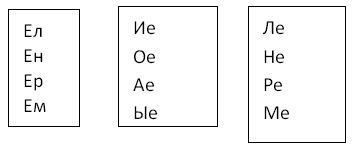 ВыводНа доске- доведение слога до слова Физминутка ( или музыкальная фм)- Если в слове есть хитрая буква Е , хлопаем в ладоши – салют этой букве. Если нет, то мы прячемся - приседаем. Готовы?Егор, эхо, поели, мел, река, этаж, еловые , это, лес, енот, снег.- Теперь вы всё знаете о букве Е. - Какие три работы она выполняет? (Е обозначает два звука йэ – слияние, если стоит в начале слова или после гласного звука. Буква е обозначает мягкость предшествующего согласного. В слиянии она обозначает гласный звук э.)  8). Работа по учебнику с.102  Чтение слогов и слов.Задайте вопросы по картинке.Рассмотрите рисунок?  Какие вопросы можно задать к этому рисунку? (вопросы детей).9. Закрепление.  Работа в группах.- Вам нужно будет выполнить следующее задание: Найти в словах букву Е, которая обозначает 2 звукаКакие слова вы выбрали? ( ответы повесить на доску)10. - Объясните смысл этой пословицы.11. Рефлексия учебной деятельности на уроке (итог).– Что вы дома расскажите своим родителям о новой букве?– Что на уроке у вас хорошо получилось?– Над чем ещё надо поработать? - Наш урок подходит к концу. - Вспомните, какую цель мы ставили с вами на урок.- Достигли мы с вами поставленной цели? - Что для вас было самым интересным на уроке? Оцените свою работу на уроке.Раскрасить звездочки           -Молодцы! Я рада, что вы с хорошим настроением заканчиваете урок.- Всем спасибо за урок. ЕлиЛаетВоетРоеткусаетЕлиЛаетВоетРоеткусаетЕлиЛаетВоетРоеткусаетЕлиЛаетВоетРоеткусает